ПОЯСНЮВАЛЬНА ЗАПИСКА№ ПЗН-67292 від 07.06.2024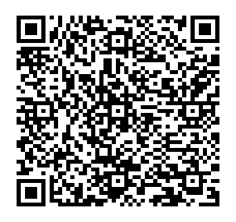 до проєкту рішення Київської міської ради:Про передачу ТОВАРИСТВУ З ОБМЕЖЕНОЮ ВІДПОВІДАЛЬНІСТЮ «ФОРВАРД-А» земельної ділянки в оренду для будівництва і обслуговування багатоквартирного житлового будинку з об’єктами торгово-розважальної та ринкової інфраструктури  на вул. Турівській, 29-а у Подільському районі міста Києва (зміна цільового призначення)Юридична особа:*за даними Єдиного державного реєстру юридичних осіб, фізичних осіб- підприємців та громадських формуваньВідомості про земельну ділянку (кадастровий № 8000000000:85:297:0002).3. Обґрунтування прийняття рішення.На замовлення зацікавленої особи землевпорядною організацією розроблено проєкт землеустрою щодо відведення земельної ділянки.Відповідно до Земельного кодексу України та Порядку набуття прав на землю із земель комунальної власності у місті Києві, затвердженого рішенням Київської міської ради 
від 20.04.2017 № 241/2463, Департаментом земельних ресурсів виконавчого органу Київської міської ради (Київської міської державної адміністрації) розроблено проєкт рішення Київської міської ради.4. Мета прийняття рішення.Метою прийняття рішення є забезпечення реалізації встановленого Земельним кодексом України права особи на оформлення права користування земельною ділянкою.5. Особливі характеристики ділянки.Стан нормативно-правової бази у даній сфері правового регулювання.Загальні засади та порядок передачі земельних ділянок у користування зацікавленим особам визначено Земельним кодексом України та Порядком набуття прав на землю із земель комунальної власності у місті Києві, затвердженим рішенням Київської міської ради                                  від 20.04.2017 № 241/2463.Проєкт рішення не містить інформацію з обмеженим доступом у розумінні статті 6 Закону України «Про доступ до публічної інформації».Проєкт рішення не стосується прав і соціальної захищеності осіб з інвалідністю та не матиме впливу на життєдіяльність цієї категорії.Фінансово-економічне обґрунтування.Реалізація рішення не потребує додаткових витрат міського бюджету.Відповідно до Податкового кодексу України, Закону України «Про оренду землі» та рішення Київської міської ради 14 грудня 2023 року № 7531/7572 «Про бюджет міста Києва на 2024 рік» орієнтовний розмір річної орендної плати складатиме: існуючий -  294 730 грн     98 коп (5 %), проєктний: 88 419 грн 30 коп. (3 %).Прогноз соціально-економічних та інших наслідків прийняття рішення.       Наслідками прийняття розробленого проєкту рішення стане реалізація зацікавленою особою своїх прав щодо користування земельною ділянкою.Доповідач: директор Департаменту земельних ресурсів Валентина ПЕЛИХ. Назва	ТОВАРИСТВО З ОБМЕЖЕНОЮ ВІДПОВІДАЛЬНІСТЮ «ФОРВАРД-А» Перелік засновників (учасників) юридичної особи*ШЕВЧУК СВІТЛАНА АНДРІЇВНА, громадянство: Україна, Місцезнаходження: Україна, 39623, Полтавська обл., місто Кременчук, ВУЛИЦЯ ГВАРДІЙСЬКА, будинок 14-А, квартира 84 РАХМАЙЛОВА СВІТЛАНА ІВАНІВНА, громадянство: Україна, Місцезнаходження: Україна, 03013, місто Київ, вул.Лютнева (Голосіївський р-н), будинок 58-10 Кінцевий бенефіціарний   власник (контролер)*ШЕВЧУК СВІТЛАНА АНДРІЇВНА, громадянство: Україна, Місцезнаходження: Україна, 39623, Полтавська обл., місто Кременчук, ВУЛИЦЯ ГВАРДІЙСЬКА, будинок 14-А, квартира 84 РАХМАЙЛОВА СВІТЛАНА ІВАНІВНА, громадянство: Україна, Місцезнаходження: Україна, 03013, місто Київ, вул.Лютнева (Голосіївський р-н), будинок 58-10Реєстраційний номер:від 14.05.2024 № 433396508 Місце розташування (адреса)м. Київ, р-н Подільський, вул. Турівська, 29-а Площа0,0398 га Вид та термін користуванняправо в процесі оформлення (оренда на 5 років) Категорія земельземлі житлової та громадської забудови Цільове призначенняІснуюче – підприємства іншої промисловостіПроєктне - 02.10 для будівництва і обслуговування багатоквартирного житлового будинку з об’єктами торгово-розважальної та ринкової інфраструктури Нормативна грошова оцінка 
 (за попереднім розрахунком*)Існуюча - 5 894 619 грн 69 копПроєктна - 2 947 309 грн 84 коп. *Наведені розрахунки нормативної грошової оцінки не є остаточними і будуть уточнені   відповідно до вимог чинного законодавства при оформленні права на земельну ділянку. *Наведені розрахунки нормативної грошової оцінки не є остаточними і будуть уточнені   відповідно до вимог чинного законодавства при оформленні права на земельну ділянку. Наявність будівель і споруд   на ділянці:Земельна ділянка забудована нежилим будинком (літ. А) загальною площею 752,6 кв.м (реєстраційний номер об’єкта  нерухомого майна: 130705180000), який належить на праві власності  ТОВАРИСТВУ З ОБМЕЖЕНОЮ ВІДПОВІДАЛЬНІСТЮ «ФОРВАРД-А»  (право зареєстровано в Державному реєстрі речових прав на нерухоме майно 07.06.2019, номер відомостей про речове право: 31904783) на підставі договору купівлі-продажу нерухомого майна (будинку) від 07.06.2019                № 703.   Наявність ДПТ:Детальний план території відсутній. Функціональне призначення   згідно з Генпланом:Відповідно до Генерального плану міста Києва та проекту планування його приміської зони на період до 2020 року, затвердженого рішенням Київської міської ради від 28.03.2002 № 370/1804, земельна ділянка за функціональним призначенням належить до території житлової середньо- та малоповерхової забудови (існуючі) (довідка (витяг) з містобудівного кадастру Департаменту містобудування та архітектури виконавчого органу Київської міської ради (Київської міської державної адміністрації) від 03.09.2019                              № 8737/0/12-53/12-03-19). Правовий режим:Земельна ділянка належить до земель комунальної власності територіальної громади міста Києва (право зареєстровано в Державному реєстрі речових прав на нерухоме майно 21.09.2017, номер відомостей про речове право: 22473210). Розташування в зеленій зоні:Земельна ділянка не входить до зеленої зони. Інші особливості:Рішенням Київської міської ради від 07.07.2005 № 605/3181 комунальному підприємству «Спеціалізоване управління протизсувних підземних робіт» (далі - КП «СУППР») передана в оренду на 15 років земельна ділянка з кадастровим номером 8000000000:85:297:0002 для обслуговування та експлуатації офісного будинку (договір оренди земельної ділянки від 27.02.2006 № 95, термін дії закінчився 27.02.2021).З заявою про поновлення договору оренди земельної ділянки КП «СУППР» не зверталось.     Земельна ділянка розташована в зоні регулювання забудови другої категорії, на території пам’ятки ландшафту і історії місцевого значення «значення «Історичний ландшафт Київських гір і долини р. Дніпра»,в зоні регулювання забудови другої категорії ЗРН  Державного історико-архітектурного заповідника «Стародавній Київ», в межах пам’ятки археології місцевого значення «Культурний шар Подолу».   Будівля за адресою: вул. Турівська, 29-а на обліку, як пам’ятки місцевого значення або об’єкти культурної спадщини не перебуває.     Проєктом рішення запропоновано з урахуванням існуючої судової практики (постанови Верховного Cуду                              від 18.06.2020 у справі № 925/449/19, від 27.01.2021 у справі № 630/269/16, від 10.02.2021 у справі № 200/8930/18) зобов’язати землекористувача сплатити безпідставно збережені кошти за користування земельною ділянкою без правовстановлюючих документів на підставі статті 1212 Цивільного кодексу України згідно з розрахунком Департаменту земельних ресурсів виконавчого органу Київської міської ради (Київської міської державної адміністрації).Зазначаємо, що Департамент земельних ресурсів не може перебирати на себе повноваження Київської міської ради та приймати рішення про передачу або відмову в передачі в оренду земельної ділянки, оскільки відповідно до  пункту 34 частини першої статті 26 Закону України «Про місцеве самоврядування в Україні» та статей 9, 122 Земельного кодексу України такі питання вирішуються виключно на пленарних засіданнях сільської, селищної, міської ради.Зазначене підтверджується, зокрема, рішеннями Верховного Суду від 28.04.2021 у справі № 826/8857/16, від 17.04.2018 у справі № 826/8107/16, від 16.09.2021 у справі № 826/8847/16. Зважаючи на вказане, цей проєкт рішення направляється для подальшого розгляду Київською міською радою відповідно до її Регламенту.    Директор Департаменту земельних ресурсівВалентина ПЕЛИХ